Flipped homeworkPsychopathology - The behavioural approach to explaining and treating phobias.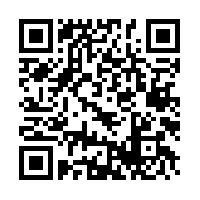 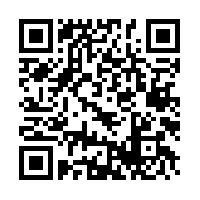 Make notes on the material below using the Psychopathology information pack and videos on http://www.psych205.com/explanations-and-treatments-of-disorders.html  Alternatively, you can use the QR code opposite to access the website. Once you feel confident that you understand and can remember the following information, tick the relevant box.These notes will provide you with the core knowledge you need for the lessons on this topic.Also include the following in your notes:Key terms: Neutral stimulus (NS), unconditioned stimulus (UCS), unconditioned response (UCR), conditioned stimulus (CS), unconditioned response (CR), positive reinforcement, negative reinforcement, counterconditioning, reciprocal inhibitionA diagram/pictures: showing the process of classical conditioning for Little Albert's phobia of white ratsChallenge task:  'Psychology Today' magazine has asked you to write a short article on the ethical issues involved when treating phobias. You must present a balanced argument, for and against the use of behavioural therapies for treating phobias.Learning outcomeI understand thisI can recall thisI need to revisit this (use this for revision)What are the main assumptions of the behaviourist approach?What is the name of the behavioural explanation for phobias? What is the difference between classical conditioning and operant conditioning?How does classical conditioning explain how phobias are acquired? You may find it useful to use an example to help you describe this.How does operant conditioning explain how phobias are maintained? You may find it useful to use an example to help you describe this.What are the two behavioural treatments for phobias?What is systematic desensitisation (SD) designed to do in relation to treating phobias?Explain how relaxation, the use of a hierarchy and gradual exposure are involved in SD. Use examples.What is flooding? (Give details on how many sessions are involved and how long they typically last)What is flooding designed to do? Use examples.